Расходный материал на 16 участников (8 постов и 2 смены):Оснащение рабочего места сварщика (1 пост):Оборудование площадки Перегородки / стенки для разделения постов Linda универсальный редуктор для 100% AR, Смесь AR/CO2 –  3 шт.(запас)Печки для прокалки электродов 350-500С на 20 кг – 2 шт.Углошлифовальная машина(Dewalt или Makita) (под круг 125 мм) – 3шт. (запас) Заточная машинка для вольфрамовых электродов -2 шт.Визуальный и измерительный контроль «Универсальный шаблон сварщика №2,3» - количество экспертов + 2шт.Опресовщик  Virax до 40 бар (арт. 262070, код 262070)м) (+подвод воды!)4 пластиковые Емкости 55,5x39x29 смПаронит для заглушек – 1 м2Трубка металлическая для штуцеров (поддув) dн 6мм  - 3 п.м.Рукава (шланги)кислородные 6 мм для поддува- 60 п.м.Щетка с металлическим ворсом - 2 шт. (запас)Молоток для сбития шлаков - 2 шт. (запас)Секундомер – 3 шт.Разметчики  - 2 шт. (запас)Зубило - 2 шт. (запас)Напильник треугольный длина от 20 см - 2 шт.(запас)Напильник круглый диаметр 8 мм, длина от 20 см – 2 шт.(запас)Пассатижи (плоскогубцы) -2 шт.(запас)Стальная линейка 30 см - 2 шт.(запас)Стальная линейка-прямоугольник - 2 шт.(запас)Штангенциркуль на 550мм – 2 шт.(запас)Маркеры для металла -2 шт.(запас)Перчатки и краги для экспертов – 10+10 шт.Оборудование брифинг зоны (количество зависит от числа экспертов)(Организаторы)Стулья Столы письменные Флипчарт – 1 шт.Листы для флипчарта А1 - 20 штукНабор маркеров для флипчарта (4 цвета) – 1 шт. Звуковая аппаратура усиления голосаБумага писчая А4 – 1 пачка (500 листов)Планшеты для крепления бумаги А4 – 10 шт.Карандаши графитовые HD Шариковые ручки (цвет пасты синий) Закрытая зона экспертов(организаторы)Шаблон Ушерова-Маршака- 2 шт.Шаблон для изм. подрезов и высоты шва – 2 шт.Комплект визуально-измерительного контроля (ВИК) – 2 шт.Местный источник освещения 100Вт-2 шт.Столы металлические 4 шт. Стулья 15 шт.Железные открытые стеллажи Зона для переодеванияСкамейки – 10 штук.Спецодежда и безопасностьЗащитные очкиМестный источник освещения на пост 0.5 кВт- 8шт. (запас)Ведро оцинкованное Метла Совок Комплект оборудования от участников Защитные очки для шлифовки;	Шлем сварщика, допускается применение улучшенных линз;	Спецодежда; 	Защитная обувь для сварщика;	Подшлемник;	Ручная угловая шлифовальная машина с кожухом, не более 125 мм (5 дюймов) -2 шт. (желательно — Macita или аналог) ;	Диск шлифовальный 6мм, d=125мм — 3 шт.;	Диск отрезной 2мм, d=125мм — 6шт.;	Проволочная щетка для шлифовальной машины;	Рубильный молоток или шлаковка (для удаления шлака);	Лопастный скребок для очистки околошовной зоны;	Молоток;	Шаблон сварщика (угловые швы);	Метрическая стальная линейка (рулетка);	Разделители (для установки зазора между деталями);	Круглый напильник;	Плоский напильник;	Удлинитель (2м);	Краги;	Перчатки для аргонодуговой сварки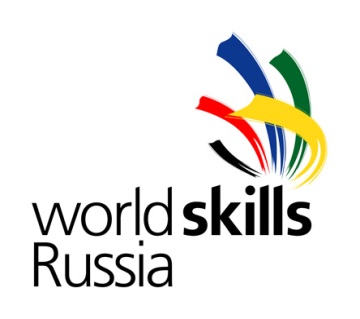 Технический департаментИнфраструктурный лист10Сварочные технологии№ п/пНаименованиеКол-во, шт.Вольфрамовые электроды "Золотые" диам 2,4 мм10шт в упаковке (2 упаковки)Баллон с защитным газом 80/20% или 82/18% (Ar/СО2) 40л.8+1Баллон с защитным газом 100% Ar 40л.16+2Электроды типа Э-50А  основным покрытием d3,0мм8 пачекЭлектроды типа Э-50А  основным покрытием d4,0мм8 пачекЭлектроды типа Э-42  с рутиловым покрытием d3,0мм8 пачекЭлектроды типа Э-42 с рутиловым покрытием d4,0мм8 пачекПроволока d 1,2 мм Св-08Г2С (либо аналог) катушка 5кг.8+1 Присадочный пруток для РАД углеродистой стали (в соответствии с маркой поставляемого основного материала) d 2,4мм1 пачкаДиски шлифовальные 6мм. d125мм.40Диски отрезные 1,6-2мм. d125мм.80Щетка дисковая стальная 125мм.16+2Щетка дисковая нержавеющая сталь 125мм.8+1Заглушки для поддува (паронит) (в соответствии с диаметром закупаемой трубы из нержавеющей стали)16+2Рукава (шланги) кислородные для поддува d 6мм50 п.м.Штуцеры для поддува dн 6мм16+2Элементная база для сборки (необходимый комплект + запас):16+2Кронштейн для неповоротной сварки труб 8+1Контрольные образцы (пластины, трубные заготовки и т.п.) 32 шт.По проекту (2 набора)№ п/пНаименованиеКол-воСварочный аппарат Kempact 253A   + горелка + электрододержатель + обратный кабель с зажимом1Розетка 380 В (8 кВА)Сварочный аппарат KempoMat-4200+ горелка + обратный кабель1Розетка 220 В (6 кВА)1Розетка для инструмента 220В (2 кВА)1Аргонодуговая горелка 1Сварочный  аппарат Linkoln1 розетка 380В на 32 Ампера 1Кабель соединительный 5 м1Горелка 4 мLinda универсальный редуктор для 100% ARr, Смесь Ar/CO23Сварочный аппарат CRONOS350 - электродо-держательРозетка380В (19,1 кВА) на 16 Ампер1Углошлифовальная машина (под круг 125 мм) Dewalt или Makita)2Сварочный стол модель габариты мин 1,5х1,0 м1Индивидуальная  промышленная  автономная вытяжка1Визуальный и измерительный контроль «Универсальный шаблон сварщика» 1Стойка для инструмента высота 1.6 х 0.40 х 0.401Табуретка для участника1Защитные очки2Щетка с металлическим ворсом 1Молоток для отбития шлаков 1Местный источник освещения 0.5 кВт1Разметчики (керн, чертилка)1Зубило 1Напильник  треугольный  длина от 20 см.1Напильник круглый диаметр 8 мм, длина от 20 см.1Стальная линейка 30 см 1Стальная линейка-прямоугольник 1Пассатижи (плоскогубцы) 2Штангенциркуль  550мм 2Маркер для металла белый2Маркер для металла черный2Ведро оцинкованное1Метла1Совок1